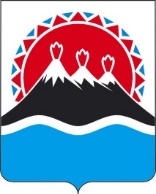 П О С Т А Н О В Л Е Н И ЕГУБЕРНАТОРА КАМЧАТСКОГО КРАЯ                  г. Петропавловск-КамчатскийПОСТАНОВЛЯЮ:1. Внести в постановление Губернатора Камчатского края от 10.04.2020                  № 50 "О мерах по недопущению распространения новой коронавирусной инфекции (COVID-19) на территории Камчатского края" следующие изменения:1) в части 11:а) в пункте 2 слова "необходимость соблюдения" заменить словами                                                          " учитывать необходимость соблюдения";б) в пункте 3 слова "площадь помещений" заменить словами "учитывать площадь помещений";в) в пункте 4 слова "возможность проведения" заменить словами "учитывать возможность проведения";г) в пункте 5 слова "особую организацию" заменить словами "учитывать особую организацию";2) абзац второй пункта 2 части 31 признать утратившим силу;3) часть 311 изложить в следующей редакции:"31.1 Министерству образования Камчатского края организовать проведение соревновательных туров регионального этапа всероссийской олимпиады школьников в очном формате с учетом рекомендаций Министерства просвещения Российской Федерации.";4) часть 312 признать утратившей силу.2. Настоящее постановление вступает в силу со дня его официального опубликования. [Дата регистрации]№[Номер документа]О внесении изменений в постановление Губернатора Камчатского края от 10.04.2020                № 50 "О мерах по недопущению распространения новой коронавирусной инфекции (COVID-19) на территории Камчатского края" Исполняющий обязанности Губернатора Камчатского края[горизонтальный штамп подписи 1]С.В. Нехаев  